ウイルス感染のシミュレーション【シミュレーション画面】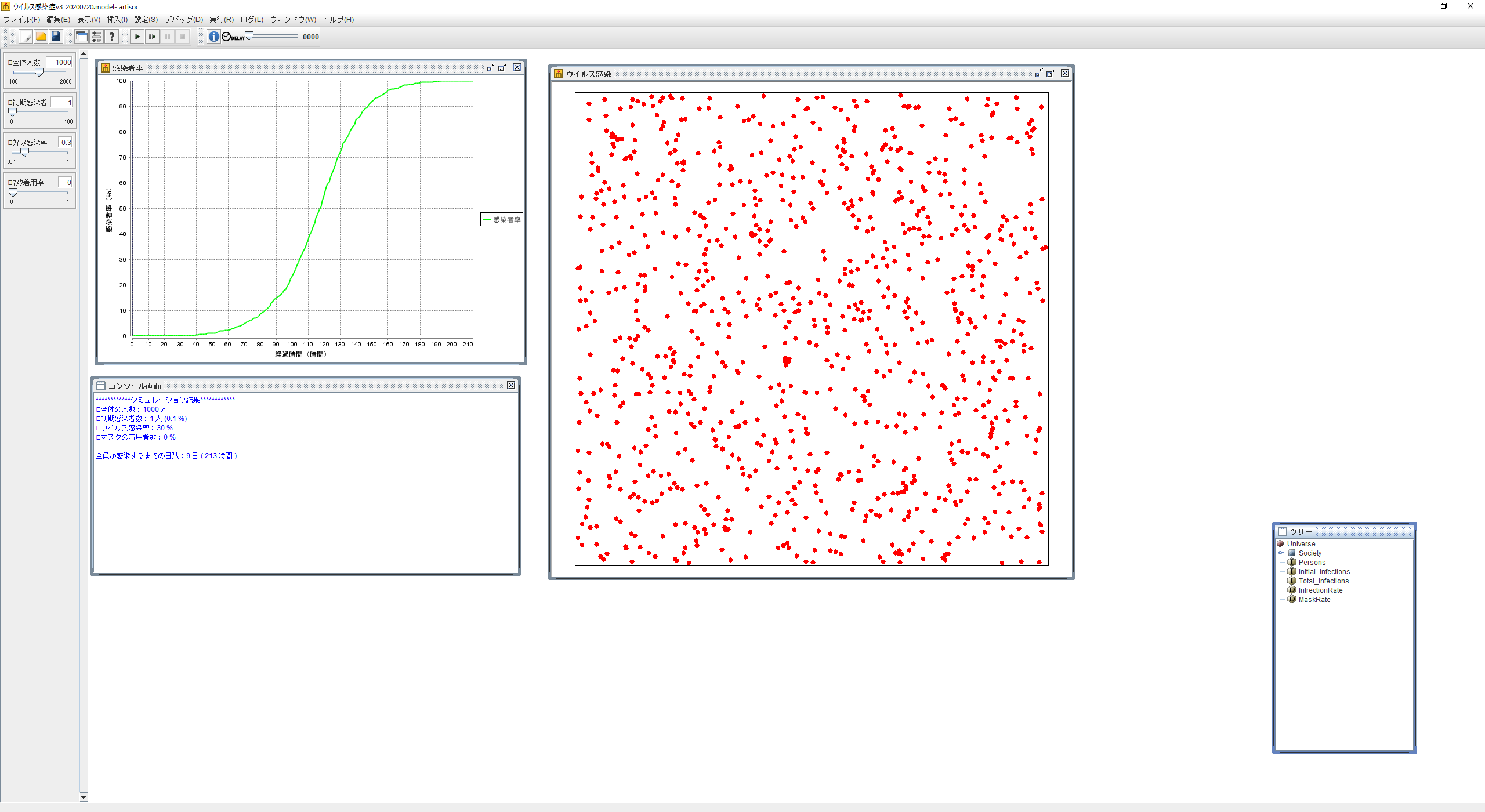 ①シミュレーションのパラメータ（各パラメータの説明は下記参照）②再生／ステップ実行／一時停止／停止ボタン③実行速度の調整スライド（バーを左にするほど早くなる）④シミュレーション画面（黒：非感染者，赤：感染者，緑：マスク着用者）⑤グラフ（横軸：経過時間[時間]，縦軸：感染者率[％]）⑥コンソール画面（シミュレーションの結果が表示される）【パラメータ】・全体人数：画面に表示される総人数（100～2000人）　・初期感染者：初めに感染している人数（0～100人）　・ウイルス感染率：感染者に接触したときに感染する確率（0～100％）　・マスク着用率：マスクをしている人の割合（0～100％）ウイルス感染率一覧（ウイルス感染率が30%の場合）シミュレーションシート●パラメータを決定しよう●シミュレーション結果を記録しよう●シミュレーション結果をグラフ化しよう（　　）年（　　）組（　　）番　氏名（　　　　　　　　　　　　　）マスク×マスク○マスク×30%15%マスク○15%7.5%全体人数初期感染者ウイルス感染率マスク着用率数　値（変動値に〇）回数全員が感染するまでの日数全員が感染するまでの日数全員が感染するまでの日数全員が感染するまでの日数回数結果１結果２結果３平均値12345678910全員が感染するまでの日数（　　　　　　　　　　　　　　　　）